02515《中国现代文学专题》导学方案  祝玲中国现代文学专题课程是国家开放大学汉语言文学专业（本科）的必修课程, 本课程按中国现代文学的发展脉络，重点学习中国现代文学史上文学大师的重要作品及相关的文学现象。课程包括十个相对独立的专题，可以按专题顺序学习，也可以从任何专题切入进行跳跃学习。一、课程考核方式本课程考核采取形成性考核和终结性考核相结合的方式。课程考核成绩实行百分制，合格分数线为60分；成绩合格者方可获得本课程学分。最终成绩 = 形成性考核成绩 + 终结性考核成绩1、形成性考核方式形成性考核：包括4次阶段作业和2次主题讨论。4次阶段作业分别在学习完专题四、专题七、专题九和专题十进行，每次卷面成绩100分，4次作业占总成绩的24%。全部为客观性试题，包括单项选择题、多项选择题。每次作业的内容和成绩由平台自动生成，您可根据自己的实际情况选择一次完成或多次重复完成，以最高成绩为准。2次主题讨论专题讨论每次100分，占总成绩的6%。专题讨论为主观性试题，每次讨论有两个题目，学生由3－5人组成一组，可以事先经过各种不同形式（包括面对面）的讨论，在两个题目中选择一个，然后各自独立上网进行讨论，每人须发贴5个以上，每贴应不少于50字，且至少发布一个500字以上的主题帖。讨论结果经各校或教学班辅导教师确认合格者，记入成绩。2、终结性考核方式终结性考核为国家开放大学组织的全国统一考试。考试时长为60分钟。考核题型为：分析题。每次考核有两个题目，您可根据自己的实际情况任意选择一题。二、平台登录方法：1、登陆国家开放大学学习网，http://www.ouchn.cn/点击“学生登录” 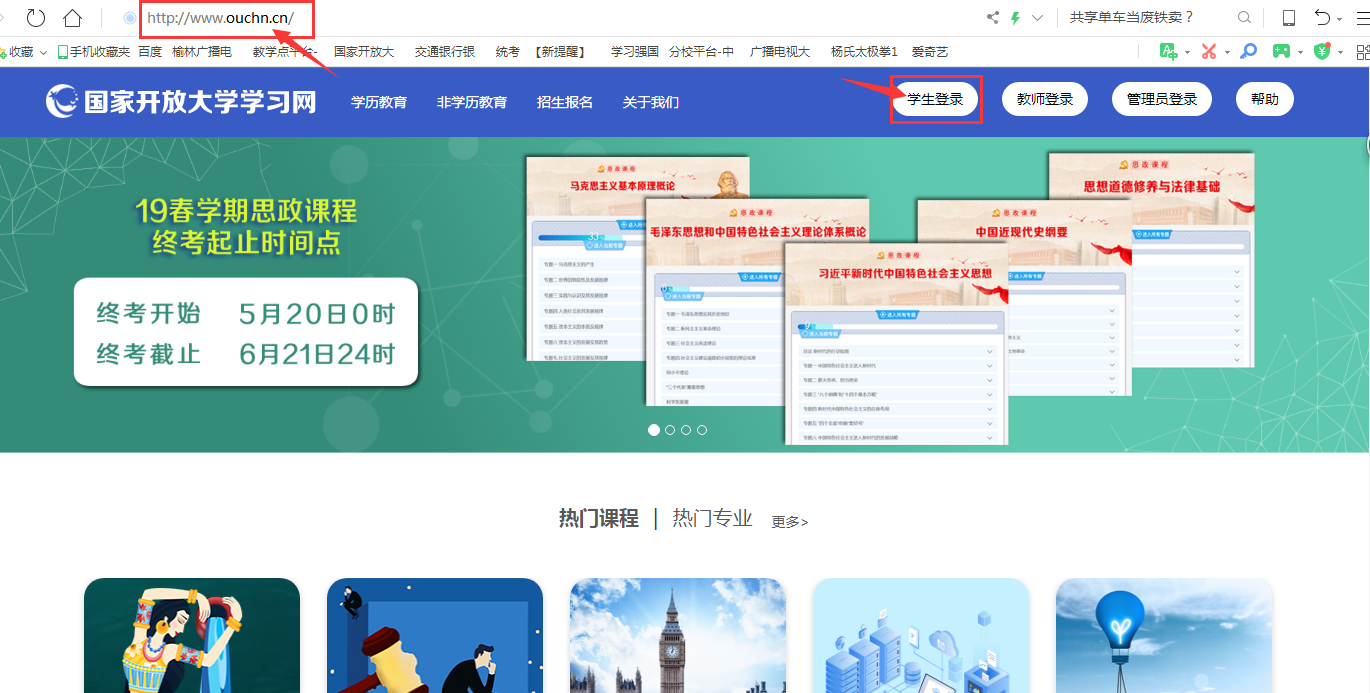 2、用户名为学号，密码是8位出生年月日。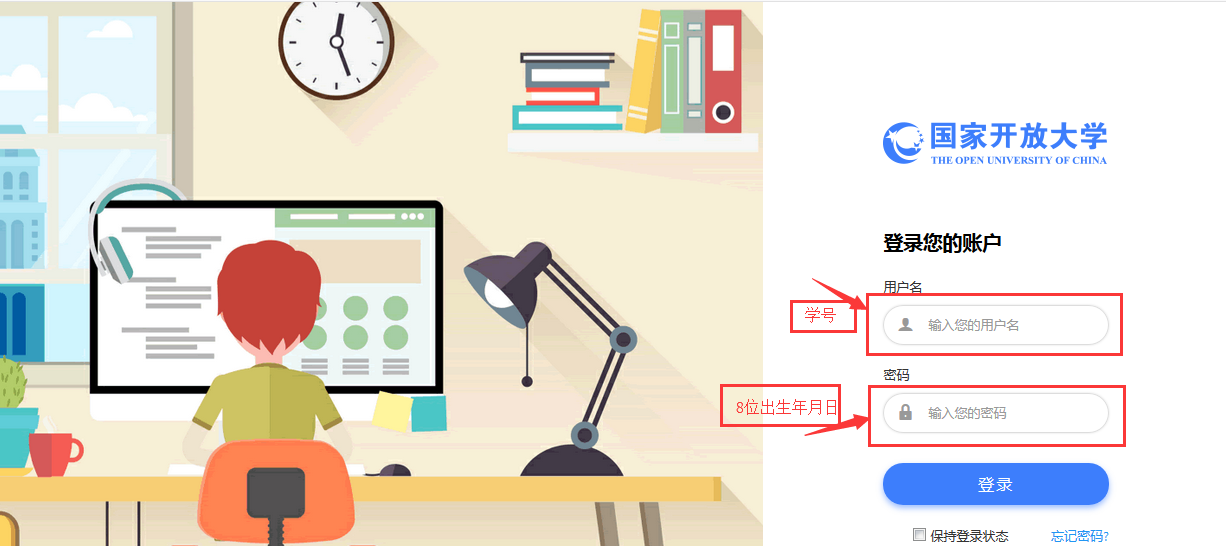 三、学习方法：1、点击课程进入学习，依次完成学习内容，学完后右边圆圈内会出现蓝色对勾，如下图：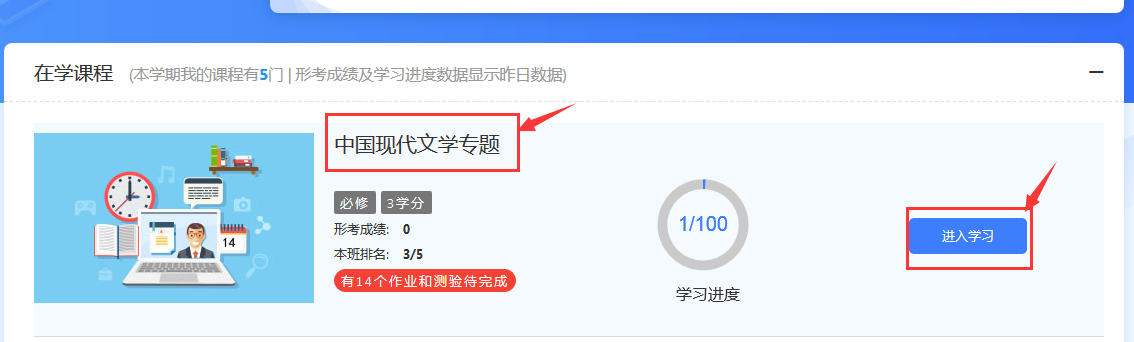 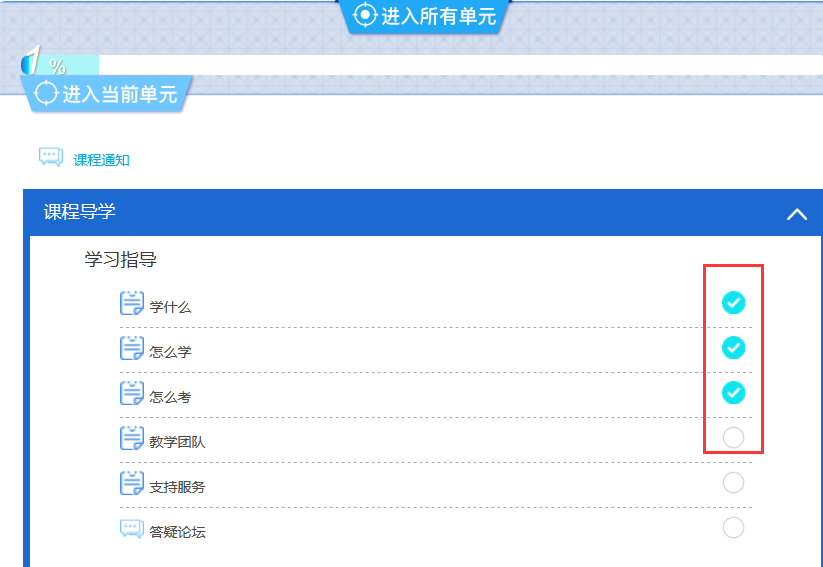 2、学习完成后进入“形考任务”，依次完成各阶段作业。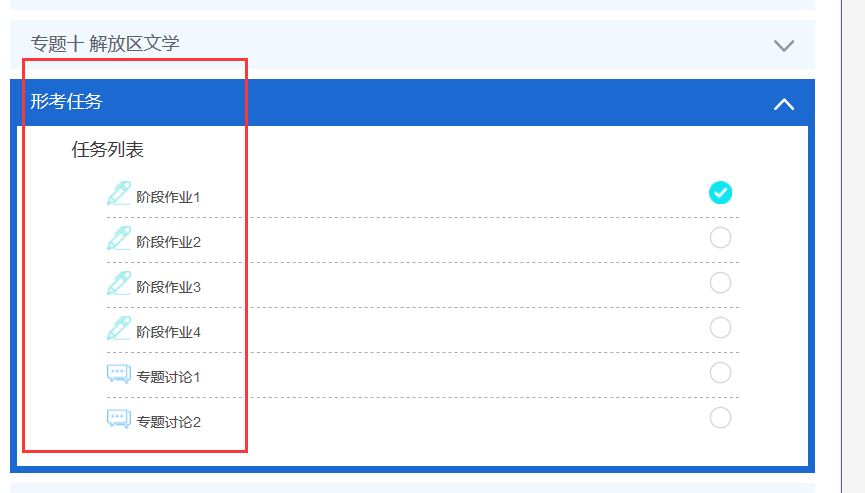 3、温馨提示：本测验是随机抽取的，当提交后再次打开此测验，题目就不一样了。因此建议大家打开题目后首先复制粘贴到Word文档，不要提交直接退出，然后查找答案，待答案找到后再次继续原测验答题，完成后再进行提交。大家可以登录分校官网，http://www.ylrtvu.net.cn，点击“导学助学”，通过课程ID号或课程名称查找“导学方案”和课程“参考答案”获取帮助。具体操作参看下图：登陆分校官网，http://www.ylrtvu.net.cn，点击“导学助学”----“查看更多”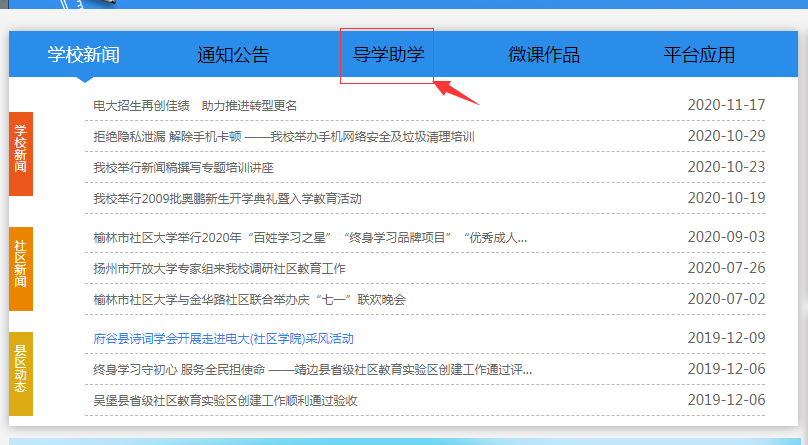 通过课程ID号或课程名称查找“导学方案”和课程“形考辅导”。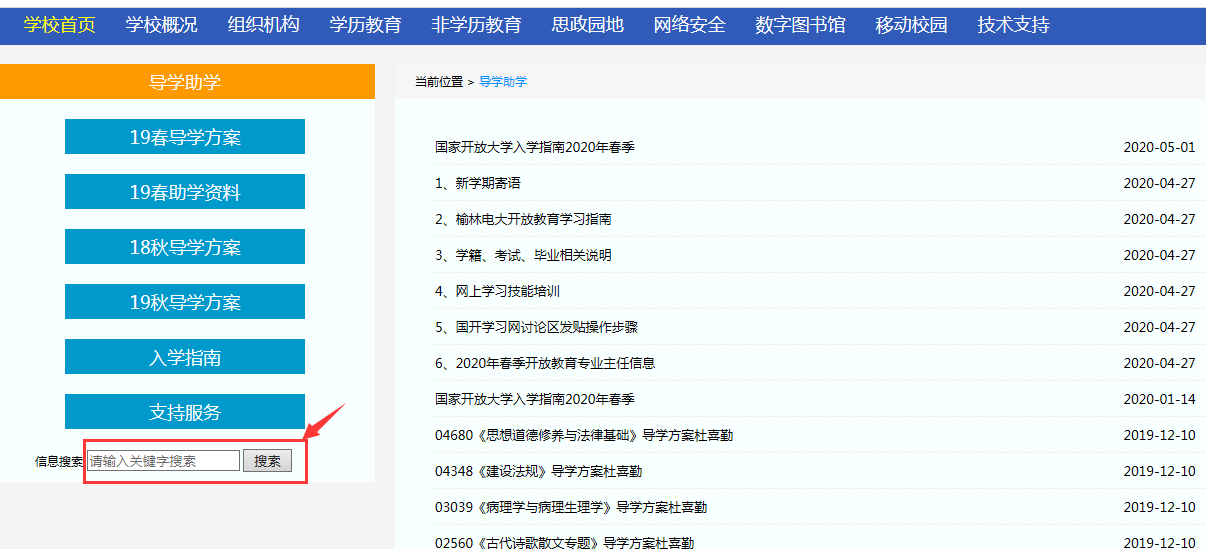 四、论坛发帖流程：1、在形考任务中有“专题讨论1”、和“专题讨论2”，点开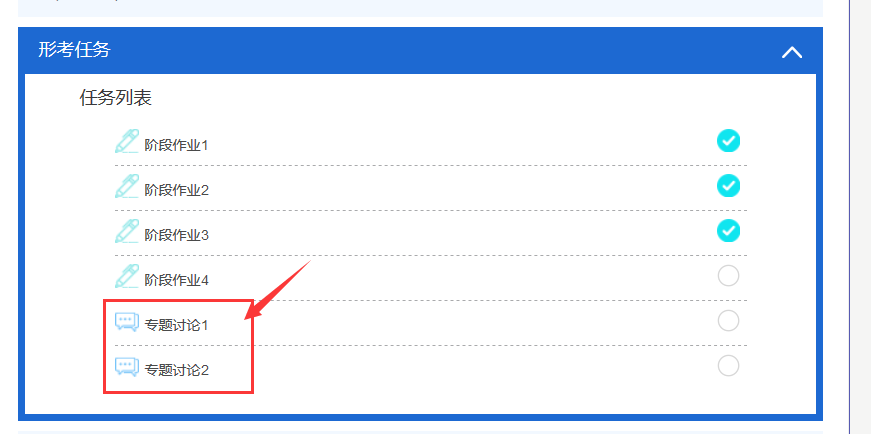 2、按要求整理资料，点击“开启一个新话题”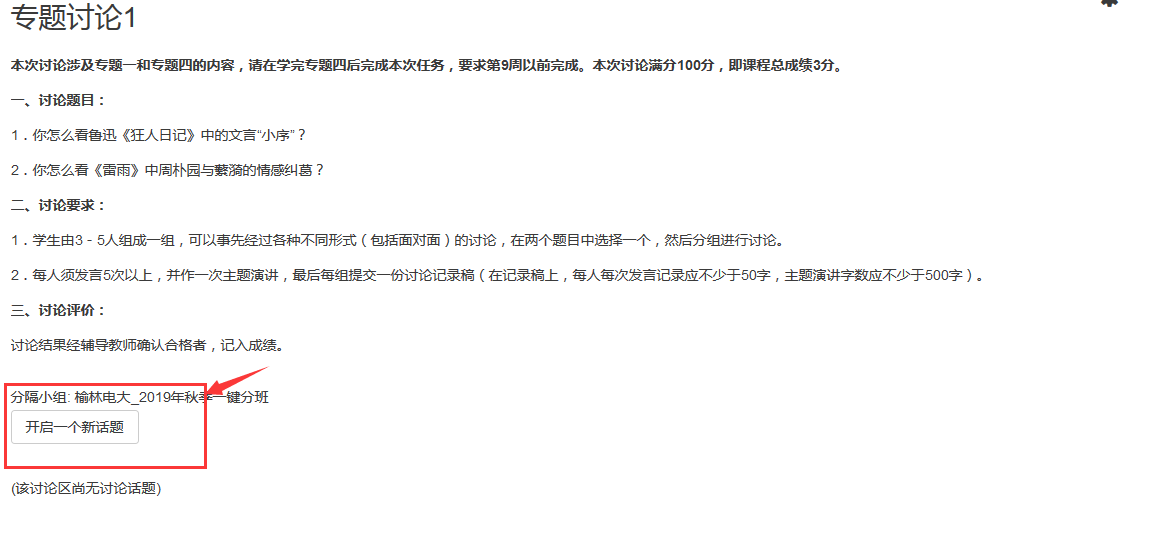 3、依次输入主题、正文，或者在下方直接导入附件，点击“发到讨论区上”即可。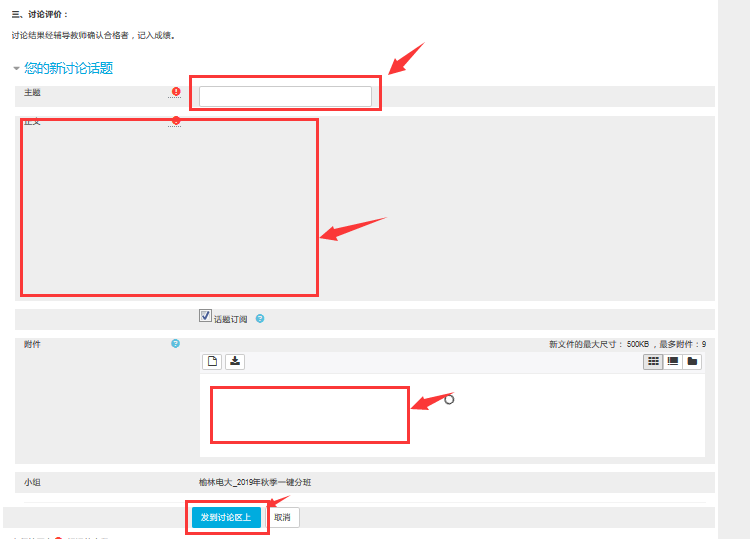 欢迎大家积极参与课程讨论学习！五、课程导学教师：祝老师   电话18991099805，微信同号，QQ：648758954，同学们学习过程中疑问可随时联系。预祝大家顺利完成学业。